K9R242/1X0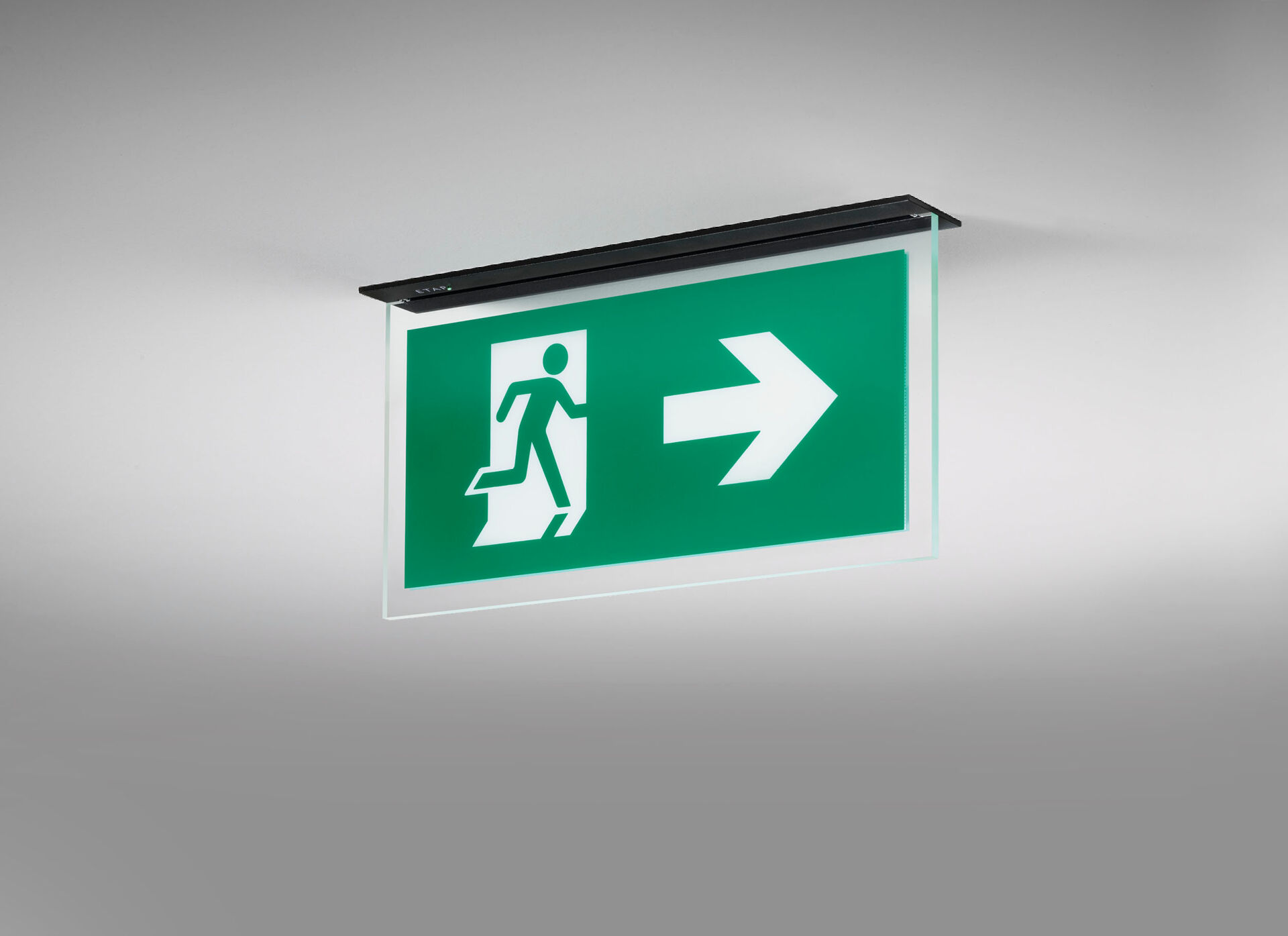 Minimalistisk design Nödbelysning för enkelsidig och dubbelsidig hänvisning. Infälld.Autonom armatur (innehåller batteri).Dimensioner: 324 mm x 46 mm x 60 mm.Armaturhus i lackad Zamak. Automatisk anslutning (upp till 2.5 mm²). Piktogram med lysande kanter.Lumen nödläge: 80 lm.Energiförbrukning: 2.5 W.Spänning: 220-230V. Piktogrammets läsavstånd är 26 m.Varaktighet: 60 minuter. Armaturen inkluderar ljuskälledata, batteridatum och typ enligt SS-EN 60598-2.22.Batteri: 4 x NiMh 1,2V 1,1Ah.Valbar Permanentdrift eller beredskapsdrift, förinställt på det vanligaste alternativet.Isoleringsklass: class II.Fotobiologisk säkerhet EN 62471: RISK GROUP 0 UNLIMITED.Pulverlackerad zamak armaturhus, RAL9005 - svart (strukturlack).IP-klassning: IP42.IK-klassning: IK04.Glödtrådstest: 850°C.5 års garanti på armatur, ljuskälla, drivenhet och batteri.Certifieringar: CE, ENEC.Armaturen har utvecklats och framställts enligt standard EN 60598-1 i ett företag som är ISO 9001 och ISO 14001-certifierat.